 Witherslack, Meathop and Ulpha  Parish Council        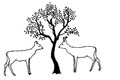 Minutes Meeting Monday 1st July 2013 Present: D Ingram (Chairman), E Atkinson, B Duffin, M Walford, B Wilson, S Pender (Clerk), Cllr J Holmes, Cllr J BlandThe date of next meeting is Monday 2nd September.MinuteNoteAction67/13Co-option of new Parish CouncillorResolved that Professor Brian Wilson be appointed to Witherslack, Meathop and Ulpha Parish CouncilDeclaration of Interest Form returned to SLDC SP68/13Apologies: Christine Carter (Vice Chairman) and Mark CoatesResolved That apologies be noted and the reasons approved69/13Minutes:Resolved To authorise the Chairman to sign the minutes of the last meeting70/13Declarations of interestNone71/13Public MattersNo public attendees 72/13County Council Matters Resolved To accept the update from Cllr Jim BlandLetter of thanks to Keith Masser, Cumbria CC Highways SPSpeak to Frank Warwick re cycle and pedestrian sensor on Underpass Ulpha side JBIssue of cycle race and Underpass, to raise with Wheelbase JBPotholes on Witherslack roads, Church Road,Halecat, Halecat Cottage, Stickland Hill, Meathop to Sunnyside JB73/13District Council MattersResolved To accept the update from Cllr John HolmesConsider gritting contract in preparation of 14/15 budget SP 74/13Police MattersNo police matters 75/13Planning MattersNone for approvalTo place Planning Applications in Community Shop once Cllrs notified SP 76/13Registration of Parish LandResolved:   A letter dated 6th June from Hart Jackson Solicitors was noted and it was agreed to sign the Land Transfer document.TP1 signed by Cllrs Duffin and Walford to be returned to Hart Jackson SPThat Council consider the preparation of a management plan for Parish land at the next meeting MW/SP77/13 Highways and FootpathsResolved: That the Parish Council would like to support appropriate warning signage for the Riding Stables Resolved:  That the Parish Council will install a “No Tipping” sign at the Quarry Access EntranceResolved That the Woodland Trust be invited to support the development of a management plan for Parish LandIssue to be raised with Highways JB, JH and SPSign made and costs to be refunded MWMW to work with Woodland Trust78/13Parish NewsletterResolved That the next issue will be published in early SeptemberArticles to include Underpass, community website calendar requests and new Cllr Brian Wilson EA 79/13Community WebsiteResolved That progress was being made regarding the websiteUpdate Website as discussed SP80/13Community Grant SchemeTo be discussed at the next meeting81/13Review of Standing OrdersNot required until 201682/13Review of ContractsResolved That the Parish Clerk be tasked to review the Handyman contract with the current contractorSP to contact contractor and review duties including Bowness Beck and Bus Shelters and confirm payment arrangement83/13Parish PlanResolved That it is still a valid Plan for the Parish and comments regarding any changes required should be sought from the community SP to place on website, inviting comments84/13Witherslack Parish ChurchResolved: That the Parish Council will assist with the need for disposal of topsoil to enable the graveyard to be extendedConfirm support to Rev M Woodcock MW85/13Camping on Parish LandResolved That a letter be sent from the Parish Council asking that Parish Land should not be used for camping in the futureSP to send letter86/13Payment of AccountsResolved That the following payments be authorised:Zurich Municipal Insurance £13.80 VATS Pender Parish Clerk Petty Cash and ExpensesS Pender –Standing Order for SalaryCALC Local Gov Finance Course £29.50That bank statements be changed to monthly to allow bank reconciliation for each meeting SP and half year review prepared for next meeting87/13Matters of information and agenda items for the next meetingResolved That the following items be included; Litter on Meathop road and grantsNote apologies from Brian WilsonSP to include